В соответствии со ст. 27.1 Федерального закона от 2.03.2007 г. № 25-ФЗ «О муниципальной службе в Российской Федерации», администрация Калининского сельского поселения Вурнарского района Чувашской Республики постановляет:Внести в постановление администрации Калининского сельского поселения Вурнарского района Чувашской Республики от 16.08.2018 г. № 53/1 «Об утверждении Порядка применения представителем нанимателя (работодателем) взысканий, предусмотренных статьями 14.1, 15 и 27 Федерального закона № 25-ФЗ «О муниципальной службе в Российской Федерации» (далее – постановление) следующие изменения:в приложении к постановлению в Порядке применения представителем нанимателя (работодателем) взысканий, предусмотренных статьями 14.1, 15 и 27 Федерального закона № 25-ФЗ «О муниципальной службе в Российской Федерации» (далее – Порядок):пункт 8 Порядка изложить в следующей редакции:«8. Взыскания, предусмотренные статьями 14.1, 15 и 27 Федерального закона, применяются не позднее шести месяцев со дня поступления информации о совершении муниципальным служащим коррупционного правонарушения, не считая периодов временной нетрудоспособности муниципального служащего, нахождения его в отпуске, и не позднее трех лет со дня совершения им коррупционного правонарушения. В указанные сроки не включается время производства по уголовному делу.».ЧĂВАШ РЕСПУБЛИКИВАРНАР РАЙОНĚ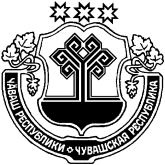 ЧУВАШСКАЯ РЕСПУБЛИКА ВУРНАРСКИЙ РАЙОННУРАС ЯЛ ПОСЕЛЕНИЙĚН АДМИНИСТРАЦИЙĚЙЫШАНУ« 07»  апреля 2020 №  14Нурас салиАДМИНИСТРАЦИЯ КАЛИНИНСКОГО СЕЛЬСКОГО ПОСЕЛЕНИЯПОСТАНОВЛЕНИЕ«07 » апреля 2020 №  14село КалининоО внесении изменений в постановление администрации Калининского сельского поселения Вурнарского района Чувашской Республики от 16.08.2018 г. № 53/1 «Об утверждении Порядка применения представителем нанимателя (работодателем) взысканий, предусмотренных статьями 14.1, 15 и 27 Федерального закона № 25-ФЗ «О муниципальной службе в Российской Федерации»Глава Калининского сельского поселения Глава Калининского сельского поселения ________________________________А.Н.КонстантиноваА.Н.Константинова  подпись  подписьРасшифровка подписиРасшифровка подписи